Государственное учреждение здравоохранения 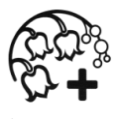 « Городская  клиническая больница № 2 г. Тулы имени Е.Г. Лазарева»ПАМЯТКА ДЛЯ ПАЦИЕНТАПодготовка к УЗИ молочных желез.      УЗИ молочных желез выполняется с 5-го по 10-й день от начала менструального цикла.